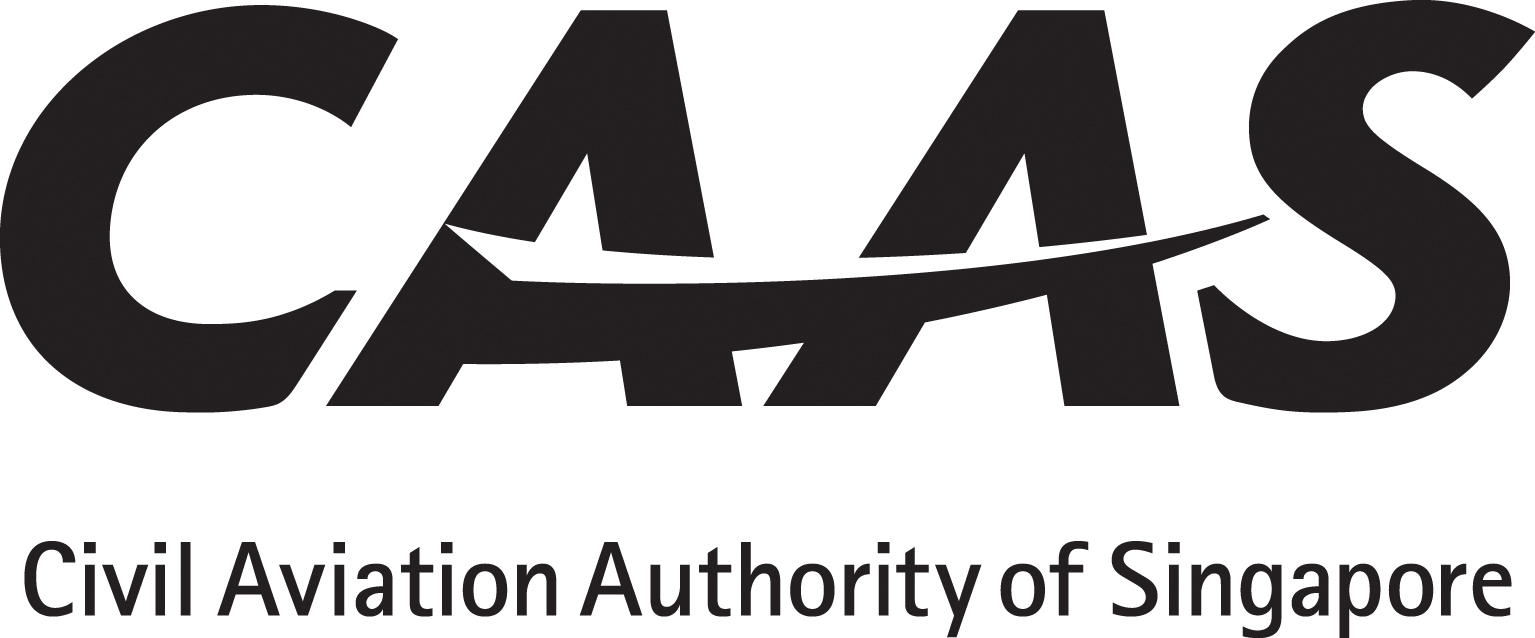  IRREVOCABLE DE-REGISTRATION AND EXPORT REQUEST AUTHORISATIONPursuant to the International Interests in Aircraft Equipment ActDate:  [insert date]To: Civil Aviation Authority of SingaporeRe: Irrevocable De-Registration and Export Request AuthorisationThe undersigned is the registered [insert operator/owner]of the [insert aircraft manufacturer name and model number] bearing manufacturer’s serial number [insert manufacturer’s serial number] and registration [insert registration number/mark] (together with all installed, incorporated or attached accessories, parts and equipment, the “aircraft”).This instrument is an irrevocable de-registration and export request authorisation issued by the undersigned in favour of [insert name of creditor] (“the authorised party”) under the authority of Article XIII of the Protocol to the Convention on International Interests in Mobile Equipment on Matters specific to Aircraft Equipment. In accordance with that Article, the undersigned hereby requests: recognition that the authorised party or the person it certifies as its designee is the sole person entitled to:procure the de-registration of the aircraft from the register of aircraft maintained by the Civil Aviation Authority of Singapore for the purposes of Chapter III of the Convention on International Civil Aviation, signed at Chicago, on 7 December 1944; andprocure the export and physical transfer of the aircraft from ; andconfirmation that the authorised party or the person it certifies as its designee may take the action specified in clause (i) above on written demand without the consent of the undersigned and that, upon such demand, the authorities in Singapore shall co-operate with the authorised party with a view to the speedy completion of such action.The rights in favour of the authorised party established by this instrument may not be revoked by the undersigned without the written consent of the authorised party. Please acknowledge your agreement to this request and its terms by appropriate notation in the space provided below and lodging this instrument in the Civil Aviation Authority of Singapore.[Insert name of operator/owner]____________________   By: [insert name of signatory]Title:  [insert title of signatory]NRIC/FIN/Passport no: [insert identification number]Agreed to and lodged thisDated: ____________________ Name:Title:		Page 1 of 2 CAAS(AW)135
R2, 09/11 Notes for filling the CAAS(AW) Form 135:[ ] – please insert the relevant data in the brackets.Do not delete or amend any statement in the form. Form will be invalid if amended.Page 2 of 2 CAAS(AW)135
R2, 09/11 